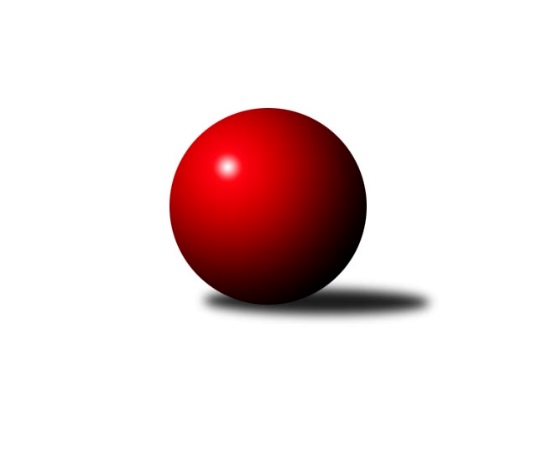 Č.1Ročník 2014/2015	15.8.2024 Meziokresní přebor - Nový Jičín, Přerov, Vsetín 2014/2015Statistika 1. kolaTabulka družstev:		družstvo	záp	výh	rem	proh	skore	sety	průměr	body	plné	dorážka	chyby	1.	TJ Odry ˝B˝	1	1	0	0	5.0 : 1.0 	(7.0 : 1.0)	1543	2	1088	455	35	2.	Kelč˝B˝	1	1	0	0	5.0 : 1.0 	(6.0 : 2.0)	1660	2	1174	486	26	3.	Spartak Přerov ˝C˝	1	1	0	0	5.0 : 1.0 	(4.0 : 4.0)	1668	2	1198	470	24	4.	TJ Spartak Bílovec˝B˝	1	0	0	1	1.0 : 5.0 	(4.0 : 4.0)	1596	0	1127	469	41	5.	TJ Nový Jičín˝B˝	1	0	0	1	1.0 : 5.0 	(2.0 : 6.0)	1488	0	1065	423	44	6.	TJ Frenštát p.R. ˝B˝	1	0	0	1	1.0 : 5.0 	(1.0 : 7.0)	1385	0	1019	366	50Tabulka doma:		družstvo	záp	výh	rem	proh	skore	sety	průměr	body	maximum	minimum	1.	TJ Odry ˝B˝	1	1	0	0	5.0 : 1.0 	(7.0 : 1.0)	1543	2	1543	1543	2.	Kelč˝B˝	1	1	0	0	5.0 : 1.0 	(6.0 : 2.0)	1660	2	1660	1660	3.	Spartak Přerov ˝C˝	1	1	0	0	5.0 : 1.0 	(4.0 : 4.0)	1668	2	1668	1668	4.	TJ Nový Jičín˝B˝	0	0	0	0	0.0 : 0.0 	(0.0 : 0.0)	0	0	0	0	5.	TJ Frenštát p.R. ˝B˝	0	0	0	0	0.0 : 0.0 	(0.0 : 0.0)	0	0	0	0	6.	TJ Spartak Bílovec˝B˝	0	0	0	0	0.0 : 0.0 	(0.0 : 0.0)	0	0	0	0Tabulka venku:		družstvo	záp	výh	rem	proh	skore	sety	průměr	body	maximum	minimum	1.	Kelč˝B˝	0	0	0	0	0.0 : 0.0 	(0.0 : 0.0)	0	0	0	0	2.	Spartak Přerov ˝C˝	0	0	0	0	0.0 : 0.0 	(0.0 : 0.0)	0	0	0	0	3.	TJ Odry ˝B˝	0	0	0	0	0.0 : 0.0 	(0.0 : 0.0)	0	0	0	0	4.	TJ Spartak Bílovec˝B˝	1	0	0	1	1.0 : 5.0 	(4.0 : 4.0)	1596	0	1596	1596	5.	TJ Nový Jičín˝B˝	1	0	0	1	1.0 : 5.0 	(2.0 : 6.0)	1488	0	1488	1488	6.	TJ Frenštát p.R. ˝B˝	1	0	0	1	1.0 : 5.0 	(1.0 : 7.0)	1385	0	1385	1385Tabulka podzimní části:		družstvo	záp	výh	rem	proh	skore	sety	průměr	body	doma	venku	1.	TJ Odry ˝B˝	1	1	0	0	5.0 : 1.0 	(7.0 : 1.0)	1543	2 	1 	0 	0 	0 	0 	0	2.	Kelč˝B˝	1	1	0	0	5.0 : 1.0 	(6.0 : 2.0)	1660	2 	1 	0 	0 	0 	0 	0	3.	Spartak Přerov ˝C˝	1	1	0	0	5.0 : 1.0 	(4.0 : 4.0)	1668	2 	1 	0 	0 	0 	0 	0	4.	TJ Spartak Bílovec˝B˝	1	0	0	1	1.0 : 5.0 	(4.0 : 4.0)	1596	0 	0 	0 	0 	0 	0 	1	5.	TJ Nový Jičín˝B˝	1	0	0	1	1.0 : 5.0 	(2.0 : 6.0)	1488	0 	0 	0 	0 	0 	0 	1	6.	TJ Frenštát p.R. ˝B˝	1	0	0	1	1.0 : 5.0 	(1.0 : 7.0)	1385	0 	0 	0 	0 	0 	0 	1Tabulka jarní části:		družstvo	záp	výh	rem	proh	skore	sety	průměr	body	doma	venku	1.	TJ Nový Jičín˝B˝	0	0	0	0	0.0 : 0.0 	(0.0 : 0.0)	0	0 	0 	0 	0 	0 	0 	0 	2.	Kelč˝B˝	0	0	0	0	0.0 : 0.0 	(0.0 : 0.0)	0	0 	0 	0 	0 	0 	0 	0 	3.	TJ Spartak Bílovec˝B˝	0	0	0	0	0.0 : 0.0 	(0.0 : 0.0)	0	0 	0 	0 	0 	0 	0 	0 	4.	TJ Frenštát p.R. ˝B˝	0	0	0	0	0.0 : 0.0 	(0.0 : 0.0)	0	0 	0 	0 	0 	0 	0 	0 	5.	TJ Odry ˝B˝	0	0	0	0	0.0 : 0.0 	(0.0 : 0.0)	0	0 	0 	0 	0 	0 	0 	0 	6.	Spartak Přerov ˝C˝	0	0	0	0	0.0 : 0.0 	(0.0 : 0.0)	0	0 	0 	0 	0 	0 	0 	0 Zisk bodů pro družstvo:		jméno hráče	družstvo	body	zápasy	v %	dílčí body	sety	v %	1.	Jaroslav Černý 	TJ Spartak Bílovec˝B˝ 	1	/	1	(100%)	2	/	2	(100%)	2.	Jiří Brož 	TJ Odry ˝B˝ 	1	/	1	(100%)	2	/	2	(100%)	3.	Ondřej Pitrun 	Kelč˝B˝ 	1	/	1	(100%)	2	/	2	(100%)	4.	Rostislav Petřík 	Spartak Přerov ˝C˝ 	1	/	1	(100%)	2	/	2	(100%)	5.	Tomáš Richtar 	Kelč˝B˝ 	1	/	1	(100%)	2	/	2	(100%)	6.	Lucie Kučáková 	TJ Odry ˝B˝ 	1	/	1	(100%)	2	/	2	(100%)	7.	Daniel Malina 	TJ Odry ˝B˝ 	1	/	1	(100%)	2	/	2	(100%)	8.	Jan Schwarzer  	TJ Nový Jičín˝B˝ 	1	/	1	(100%)	2	/	2	(100%)	9.	Marie Pavelková 	Kelč˝B˝ 	1	/	1	(100%)	2	/	2	(100%)	10.	Jiří Kohoutek 	Spartak Přerov ˝C˝ 	1	/	1	(100%)	1	/	2	(50%)	11.	Miroslav Makový 	TJ Frenštát p.R. ˝B˝ 	1	/	1	(100%)	1	/	2	(50%)	12.	Michal Symerský 	Spartak Přerov ˝C˝ 	1	/	1	(100%)	1	/	2	(50%)	13.	Věra Ovšáková 	TJ Odry ˝B˝ 	0	/	1	(0%)	1	/	2	(50%)	14.	Jiří Dvořák 	TJ Spartak Bílovec˝B˝ 	0	/	1	(0%)	1	/	2	(50%)	15.	Ota Beňo 	TJ Spartak Bílovec˝B˝ 	0	/	1	(0%)	1	/	2	(50%)	16.	Miloš Šrot 	TJ Spartak Bílovec˝B˝ 	0	/	1	(0%)	0	/	2	(0%)	17.	Martin Jarábek 	Kelč˝B˝ 	0	/	1	(0%)	0	/	2	(0%)	18.	Zdeněk Zouna 	TJ Frenštát p.R. ˝B˝ 	0	/	1	(0%)	0	/	2	(0%)	19.	Tomáš Binek 	TJ Frenštát p.R. ˝B˝ 	0	/	1	(0%)	0	/	2	(0%)	20.	Martin Grejcar 	TJ Frenštát p.R. ˝B˝ 	0	/	1	(0%)	0	/	2	(0%)	21.	Jiří Plešek 	TJ Nový Jičín˝B˝ 	0	/	1	(0%)	0	/	2	(0%)	22.	Tomáš Polášek 	TJ Nový Jičín˝B˝ 	0	/	1	(0%)	0	/	2	(0%)	23.	Jana Hájková 	TJ Nový Jičín˝B˝ 	0	/	1	(0%)	0	/	2	(0%)	24.	Michal Loučka 	Spartak Přerov ˝C˝ 	0	/	1	(0%)	0	/	2	(0%)Průměry na kuželnách:		kuželna	průměr	plné	dorážka	chyby	výkon na hráče	1.	TJ Spartak Přerov, 1-6	1632	1162	469	32.5	(408.0)	2.	TJ Kelč, 1-2	1574	1119	454	35.0	(393.5)	3.	TJ Odry, 1-4	1464	1053	410	42.5	(366.0)Nejlepší výkony na kuželnách:TJ Spartak Přerov, 1-6Spartak Přerov ˝C˝	1668	1. kolo	Jaroslav Černý 	TJ Spartak Bílovec˝B˝	439	1. koloTJ Spartak Bílovec˝B˝	1596	1. kolo	Rostislav Petřík 	Spartak Přerov ˝C˝	418	1. kolo		. kolo	Michal Symerský 	Spartak Přerov ˝C˝	417	1. kolo		. kolo	Michal Loučka 	Spartak Přerov ˝C˝	417	1. kolo		. kolo	Jiří Kohoutek 	Spartak Přerov ˝C˝	416	1. kolo		. kolo	Ota Beňo 	TJ Spartak Bílovec˝B˝	414	1. kolo		. kolo	Jiří Dvořák 	TJ Spartak Bílovec˝B˝	400	1. kolo		. kolo	Miloš Šrot 	TJ Spartak Bílovec˝B˝	343	1. koloTJ Kelč, 1-2Kelč˝B˝	1660	1. kolo	Tomáš Richtar 	Kelč˝B˝	438	1. koloTJ Nový Jičín˝B˝	1488	1. kolo	Ondřej Pitrun 	Kelč˝B˝	425	1. kolo		. kolo	Marie Pavelková 	Kelč˝B˝	423	1. kolo		. kolo	Jan Schwarzer  	TJ Nový Jičín˝B˝	393	1. kolo		. kolo	Jana Hájková 	TJ Nový Jičín˝B˝	380	1. kolo		. kolo	Martin Jarábek 	Kelč˝B˝	374	1. kolo		. kolo	Tomáš Polášek 	TJ Nový Jičín˝B˝	367	1. kolo		. kolo	Jiří Plešek 	TJ Nový Jičín˝B˝	348	1. koloTJ Odry, 1-4TJ Odry ˝B˝	1543	1. kolo	Jiří Brož 	TJ Odry ˝B˝	418	1. koloTJ Frenštát p.R. ˝B˝	1385	1. kolo	Miroslav Makový 	TJ Frenštát p.R. ˝B˝	393	1. kolo		. kolo	Věra Ovšáková 	TJ Odry ˝B˝	384	1. kolo		. kolo	Daniel Malina 	TJ Odry ˝B˝	372	1. kolo		. kolo	Lucie Kučáková 	TJ Odry ˝B˝	369	1. kolo		. kolo	Tomáš Binek 	TJ Frenštát p.R. ˝B˝	367	1. kolo		. kolo	Zdeněk Zouna 	TJ Frenštát p.R. ˝B˝	319	1. kolo		. kolo	Martin Grejcar 	TJ Frenštát p.R. ˝B˝	306	1. koloČetnost výsledků:	5.0 : 1.0	3x